      THỂ LỆ CHƯƠNG TRÌNH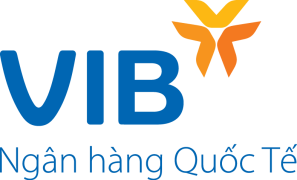 Tên chương trình khuyến mại: ‘Hoàn tiền khi mua bảo hiểm Prudential cho chủ thẻ tín dụng VIB’Địa bàn khuyến mại: Toàn quốcHình thức khuyến mại: Tặng hàng hóa Thời gian khuyến mại: Từ 20/04/2018 đến 30/06/2018Hàng hoá, dịch vụ dùng để khuyến mại: Tiền mặt.Hàng hoá, dịch vụ khuyến mại: Sản phẩm Bảo hiểm nhân thọ Prudential liên kết với VIB và sản phẩm thẻ tín dụng tại VIBKhách hàng của chương trình khuyến mại (đối tượng được hưởng khuyến mại): Khách hàng đang sử dụng thẻ tín dụng VIB; và Khách hàng mua mới hợp đồng bảo hiểm nhân thọ của Prudential tại VIB; vàKhách hàng thanh toán phí bảo hiểm quy năm cho năm đầu bằng thẻ tín dụng VIBNội dung chương trình khuyến mại:Điều kiện chương trình khuyến mại: 9.1. Điều kiện khách hàng được nhận khuyến mại: Là chủ thẻ tín dụng VIB; vàLà khách hàng mua mới hợp đồng bảo hiểm nhân thọ Prudential với phí bảo hiểm quy năm từ 20 triệu đồng trở lên; và Sử dụng thẻ tín dụng VIB thanh toán phí bảo hiểm Prudential năm đầu trên website www.prudential.com.vn hoặc qua thiết bị POS VIB. Ưu đãi hoàn tiền ưu tiên cho những khách hàng đăng ký trước hợp đồng mua mới bảo hiểm và thoả mãn các điều kiện trên. Chương trình sẽ kết thúc khi hết ngân sách hoặc hết hạn thời gian khuyến mại.9.2. Thời gian hoàn tiền: Trong vòng 30 ngày từ ngày chốt sao kê thẻ tín dụng & chuyển khoản trực tiếp vào tài khoản thẻ tín dụng của khách hàng. Số tiền hoàn sẽ được thể hiện trên sao kê.Các quy định khác:Trong thời gian chương trình, khách hàng phải mở thẻ tín dụng và được cấp thẻ tín dụng VIB trước ngày ký hợp đồng bảo hiểm Prudential thì mới sử dụng chính thẻ tín dụng thanh toán phí bảo hiểm và nhận được ưu đãi.Trong trường hợp khách hàng hủy hợp đồng bảo hiểm tham gia chương trình này trong thời gian 21 ngày cân nhắc thì ưu đãi hoàn tiền trong chương trình này sẽ đồng thời vô hiệu lực. VIB được quyền thay đổi và điều chỉnh các điều kiện, điều khoản của chương trình trong thời gian diễn ra chương trình mà VIB coi là hợp lý. Thể lệ mới nhất sẽ chỉ được công bố trên website  của VIB:  www.vib.com.vnTrong trường hợp VIB nghi ngờ Chủ thẻ có hành vi giả mạo hoặc lạm dụng để hưởng số tiền hoàn tích lũy, VIB có thể yêu cầu Khách hàng cung cấp chứng từ giao dịch và hủy toàn bộ số tiền đã hoàn nếu khách hàng KH không cung cấp được chứng từ hợp lý theo yêu cầu của VIB.Trong trường hợp xảy ra tranh chấp liên quan đến chương trình này, VIB có trách nhiệm trực tiếp giải quyết, nếu không thỏa thuận được tranh chấp sẽ được xử lý theo quy định của pháp luật.Loai thẻ tín dụngƯu đãi dành cho khách hàng tham giaTổng ngân sách khuyến mạiThẻ PlatinumHoàn tiền 7% trên phí bảo hiểm quy năm  cho năm đầu của PrudentialTối đa hoàn tiền/khách hàng: 1.200.000 VNĐ600.000.000 VNĐThẻ GoldHoàn tiền 6% trên phí bảo hiểm quy năm cho năm đầuTối đa hoàn tiền/khách hàng: 700.000 VNĐ600.000.000 VNĐThẻ ClassicHoàn tiền 6% trên phí bảo hiểm quy năm cho năm đầuTối đa hoàn tiền/khách hàng: 300.000 VNĐ600.000.000 VNĐ